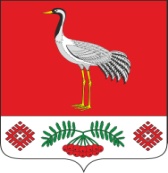 11.01.2021г. №2РОССИЙСКАЯ ФЕДЕРАЦИЯИРКУТСКАЯ ОБЛАСТЬБАЯНДАЕВСКИЙ МУНИЦИПАЛЬНЫЙ РАЙОНТУРГЕНЕВСКОЕ СЕЛЬСКОЕ ПОСЕЛЕНИЕАДМИНИСТРАЦИЯПОСТАНОВЛЕНИЕО  МЕРАХ ПО ОБЕСПЕЧЕНИЮ ОПОВЕЩЕНИЯ, СБОРА И ОТПРАВКИ ГРАЖДАН, ПРЕБЫВАЮЩИХ В ЗАПАСЕ, И ПОСТАВКЕ ТЕХНИКИ В ВООРУЖЕННЫЕ СИЛЫ РФ ПО МОБИЛИЗАЦИИВ соответствии с требованиями Федеральных законов «Об обороне» от 31.05.1996г. № 61-ФЗ, «О мобилизационной подготовке и мобилизации в Российской Федерации» от 26.02.1997 года № 31-ФЗ, «О воинской обязанности и военной службе» от 28.03.1998 года № 53-ФЗ, Указа Президента РФ «Об утверждении Положения о военно-транспортной обязанности» от 02.10.1998г. №1175, Постановления суженого заседания администрации МО «Баяндаевский район» №152см от 07.02.2017г. в целях гарантированного выполнения мобилизационного задания по оповещению, сбору, формированию и поставке мобилизационных ресурсов в Вооруженные Силы РФ по мобилизации в любых условиях обстановкиПОСТАНОВЛЯЮ:1. Создать на базе администрации муниципального образования «Тургеневка» Штаб оповещения и Пункт сбора муниципального образования (ШОПСМО). Определить организационно-штатную структуру, состав ШОПСМО, количество и персональное предназначение граждан согласно Приложения № 1.  Готовность к работе ШОПСМО обеспечить в течение четырёх часов с момента получения сигнала  (распоряжения).2. Оповещение граждан организовать путем вручения повесток через посыльных по месту жительства и месту работы, а также расклеиванием приказа военного комиссара «Об объявлении мобилизации».3. Начальнику ШОПСМО обеспечить поставку 1 ед. техники для оповещения граждан в населенном пункте муниципального образования «Тургеневка» и  для доставки граждан на пункт сбора отдела военного комиссариата.4. Директору МБОУ «Тургеневская СОШ» Шурко И.Н. выделить 2 учащихся старших классов для работы в качестве посыльных в ШОПСМО.5. Фельдшеру Тургеневского ФАП Анегденко Н.Б. с получением распоряжения прибыть в администрацию муниципального образования «Тургеневка», при себе иметь набор необходимых средств  для оказания первой медицинской помощи.6. Участковому уполномоченному ОП (дислокация п. Баяндай) Манжуев Виталий Степанович обеспечить розыск граждан, уклоняющихся от призыва в ВС РФ по мобилизации, а также поддержание порядка в ШОПСМО в период сбора и отправки граждан.7. Директору МБУК ИДЦ МО «Тургеневка» Рогалёву Р.А.  обеспечить граждан, находящихся в ШОПСМО, периодической печатью, настольными играми для организации досуга.8. Руководителям торговых точек, расположенных на территории муниципального образования «Тургеневка», прекратить продажу спиртных напитков с получением распоряжения и при объявлении мобилизации.9. Предпринимателю Танганову С.В. и Кушнерчук Е.Ю., обеспечить работу магазина Родник и Терем в с. Тургеневка, для приобретения продуктов питания гражданами, пребывающими в запасе.10. Специалисту администрации муниципального образования «Тургеневка» Давыдовой О.В. ежемесячно уточнять персональный состав ШОПСМО, количество граждан, пребывающих в запасе и предназначенных отделом ВК в команды и партии, заготовить бланки распоряжений по выполнению мобилизационных мероприятий.11. Постановление №38 от 01.08.2019 года «О мерах по обеспечению оповещения, сбора и отправки граждан, пребывающих в запасе, и поставке техники в Вооруженные Силы РФ по мобилизации» считать утратившим силу.12. Постановление довести до юридических и физических лиц под роспись в части касающейся каждого.13. Контроль за выполнением настоящего постановления  оставляю за собой.Глава МО «Тургеневка»В.В. Синкевич Приложение №1К постановлению главыОт 11.01.2021г.№2Специалист ВУС МО «Тургеневка»____________ Давыдова О.В.Приложение №2К постановлению главыОт 11.02.2021г.№2№№ппДолжностьФамилия, имя, отчествоГод.рожденияМесто работы, должностьСот.телефонМестожительства1Начальник ШОПСМОСинкевич Виктор Викторович1981Глава администрации МО89501009419с.Тургеневка ул.Советская 342Заместитель начальникаШурко Инна Николаевна 1974Директора МБОУ Тургеневская СОШ89501312054с.Тургеневка ул.Школьная 13Уполномоченный администрации районаЕликов Виталий Тимофеевич1964Председатель Думы МО «Баяндаевский район»89501417311с.Тургеневка ул.Школьная 474Участковый уполномоченный ОВДМанжуев Виталий Степановичс. Баяндай участковый89647336069с. Баяндай5ФельдшерАнегденко Наталья Борисовна 1962Заведующая  ФАП89501374693с.Тургеневка ул.Школьная 556АвтомеханикЯкута Виктор Викторович 1972Начальник ПТО МО89501161952с.Тургеневка ул.Советская д.57Отделение оповещения и явкиОтделение оповещения и явкиОтделение оповещения и явкиОтделение оповещения и явкиОтделение оповещения и явкиОтделение оповещения и явкиОтделение оповещения и явкиОтделение оповещения и явки1НачальникДавыдова Олеся Владимировна1985Специалист администрации МО89500606625с.Тургеневка ул.Советская 62ПомощникРогалёв Руслан Александрович1983Директор МБУК ИДЦ МО «Тургеневка»89642716351с.Тургеневка ул.Советская 53ТехработникСинкевич Наталья Владимировна 1984Заведующая пос. библиотеки89086619646с.Тургеневка ул.Советская 344ПосыльныйТюшкевич Марина Анатольевна1973Помощник воспитателя 89041595589с.Тургеневка ул.Советская 175ПосыльныйТравникова Маргарита Анатольевна1982Техничка МБОУ Тургеневская СОШ89500610853с.Тургеневка ул.Советская 796ПосыльныйГуревская Валентина Борисовна1971Техничка МО «Тургеневка»89041365068с.Тургеневка ул.Советская 497ПосыльныйБабина Марина Петровна 1968 бухгалтер администрации МО89642308501с.Васильевск ул. Центральная 52Отделение формирования и отправки командОтделение формирования и отправки командОтделение формирования и отправки командОтделение формирования и отправки командОтделение формирования и отправки командОтделение формирования и отправки командОтделение формирования и отправки командОтделение формирования и отправки команд1НачальникКорчевская МарияПетровна1987Директор МБУК «Тургеневская поселенческая библиотека» 89041424119с.Тургеневка ул.Советская 52ПомощникМарисова Татьяна Николаевна1995Специалист по имуществу администрации МО89021760084с.Половинка ул.Фрунзе, 4 3ТехработникПоклонов Роман Валерьевич1992Водитель МО «Тургеневка»89526157261с.Тургеневка ул.Школьная,404Сопровождающий командыЯкута Сергей Михайлович1965Начальник РТС89149209954с.Тургеневка ул.Школьная 24Отделение сбора и отправки партий (техники)Отделение сбора и отправки партий (техники)Отделение сбора и отправки партий (техники)Отделение сбора и отправки партий (техники)Отделение сбора и отправки партий (техники)Отделение сбора и отправки партий (техники)Отделение сбора и отправки партий (техники)Отделение сбора и отправки партий (техники)1НачальникСинкевич Виктор Викторович1981Глава администрации МО89501009419с.Тургеневка ул.Советская 342ТехработникЧебунин  Алексей Викторович 1976Юристадминистрации МО89500940000с.Тургеневка ул.Советская, 33Автомеханик4Сопровождающий партии№№ппДолжностьФамилия, имя, отчествоГод.рожденияМесто работы, должностьМесто работы, должностьМестожительстваМестожительстваДом.телефонОзнакомленУправление ШОПСМОУправление ШОПСМОУправление ШОПСМОУправление ШОПСМОУправление ШОПСМОУправление ШОПСМОУправление ШОПСМОУправление ШОПСМО1Начальник ШОПСМОСинкевич Виктор Викторович1981Глава администрации МОГлава администрации МОс.Тургеневка ул.Советская 34с.Тургеневка ул.Советская 34895010094192Заместитель начальникаШурко Инна Николаевна 1974Директора МБОУ Тургеневская СОШДиректора МБОУ Тургеневская СОШс.Тургеневка ул.Школьная 1с.Тургеневка ул.Школьная 1895013120543Уполномоченный администрации районаЕликов Виталий Тимофеевич1964Председатель Думы МО «Баяндаевский район»Председатель Думы МО «Баяндаевский район»с.Тургеневка ул.Школьная 47с.Тургеневка ул.Школьная 47895014173114Участковый уполномоченный ОВДМанжуев Виталий Степановичс. Баяндай участковыйс. Баяндай участковыйс. Баяндайс. Баяндай896473360695ФельдшерАнегденко Наталья Борисовна 1962Заведующая  ФАПЗаведующая  ФАПс.Тургеневка ул.Школьная 55с.Тургеневка ул.Школьная 55895013746936АвтомеханикЯкута Виктор Викторович 1972Начальник ПТО МОНачальник ПТО МОс.Тургеневка ул.Советская д.57с.Тургеневка ул.Советская д.5789501009419Отделение оповещения и явкиОтделение оповещения и явкиОтделение оповещения и явкиОтделение оповещения и явкиОтделение оповещения и явкиОтделение оповещения и явкиОтделение оповещения и явкиОтделение оповещения и явки1НачальникДавыдова Олеся Владимировна1985Специалист администрации МОСпециалист администрации МОс.Тургеневка ул.Советская 6с.Тургеневка ул.Советская 6895006066252ПомощникРогалёв Руслан Александрович1983Директор МБУК ИДЦ МО «Тургеневка»Директор МБУК ИДЦ МО «Тургеневка»с.Тургеневка ул.Советская 5с.Тургеневка ул.Советская 5896427163513ТехработникСинкевич Наталья Владимировна 1984Заведующая пос. библиотекиЗаведующая пос. библиотекис.Тургеневка ул.Советская 34с.Тургеневка ул.Советская 34890866196464ПосыльныйТюшкевич Марина Анатольевна1973Помощник воспитателя Помощник воспитателя с.Тургеневка ул.Советская 17с.Тургеневка ул.Советская 17890415955895ПосыльныйТравникова Маргарита Анатольевна1982Техничка МБОУ Тургеневская СОШТехничка МБОУ Тургеневская СОШс.Тургеневка ул.Советская 79с.Тургеневка ул.Советская 7989500610853ПосыльныйГуревская Валентина Борисовна1971Техничка МО «Тургеневка»Техничка МО «Тургеневка»с.Тургеневка ул.Советская 49с.Тургеневка ул.Советская 4989041365068Отделение формирования и отправки командОтделение формирования и отправки командОтделение формирования и отправки командОтделение формирования и отправки командОтделение формирования и отправки командОтделение формирования и отправки командОтделение формирования и отправки командОтделение формирования и отправки команд1НачальникКорчевская МарияПетровна19871987Директор МБУК «Тургеневская поселенческая библиотека» с.Тургеневка ул.Советская 5с.Тургеневка ул.Советская 5890414241192ПомощникМарисова Татьяна Николаевна19951995Специалист по имуществу администрации МОс.Половинка ул.Фрунзе,4с.Половинка ул.Фрунзе,4 89021760084 5ТехработникПоклонов Роман Валерьевич19921992Водитель МО «Тургеневка»с.Тургеневка ул.Школьная,40с.Тургеневка ул.Школьная,4089526157261Сопровождающий команды      Якута     СергейМи     Михайло ха    вич19651965Начальник РТСс.Тургеневка ул.Школьная 24с.Тургеневка ул.Школьная 2489149209954Отделение сбора и отправки партий (техники)Отделение сбора и отправки партий (техники)Отделение сбора и отправки партий (техники)Отделение сбора и отправки партий (техники)Отделение сбора и отправки партий (техники)Отделение сбора и отправки партий (техники)Отделение сбора и отправки партий (техники)Отделение сбора и отправки партий (техники)1НачальникСинкевич Виктор Викторович   19811981Глава администрации МОГлава администрации МОс.Тургеневка ул.Советская, 34895010094192ТехработникЧебунин  Алексей Викторович 19761976Юристадминистрации МОЮристадминистрации МОс.Тургеневка ул.Советская, 3895009400004Автомеханик,